       Curriculum Vitae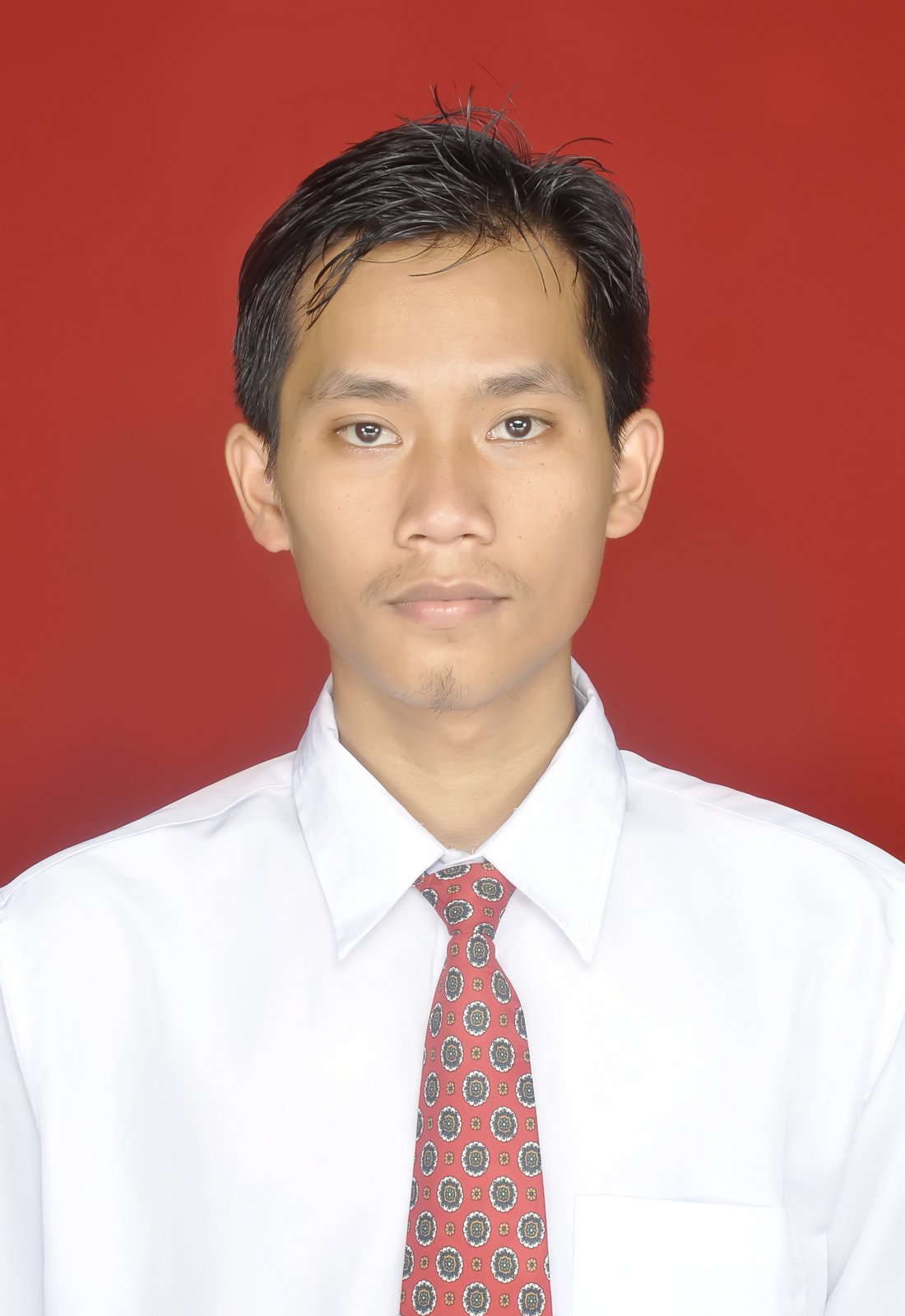        Curriculum VitaePersonal informationPersonal informationFirst name(s) / Surname(s) First name(s) / Surname(s) Dida Dwi PrabektyDida Dwi PrabektyDida Dwi PrabektyEducationEducationSarjana Ilmu Politik Universitas Jenderal Soedirman, 2016Sarjana Ilmu Politik Universitas Jenderal Soedirman, 2016Sarjana Ilmu Politik Universitas Jenderal Soedirman, 2016Address(es)Address(es)Apartement Menara Kebon Jeruk blok G, jalan Arjuna Utara, Jakarta BaratApartement Menara Kebon Jeruk blok G, jalan Arjuna Utara, Jakarta BaratApartement Menara Kebon Jeruk blok G, jalan Arjuna Utara, Jakarta BaratTelephone(s)Telephone(s)-Mobile:081225180825E-mailE-maildidaprabekty@gmail.comdidaprabekty@gmail.comdidaprabekty@gmail.comNationalityNationalityIndonesiaIndonesiaIndonesiaDate of birthDate of birthMagetan, 09 Mei 1991Magetan, 09 Mei 1991Magetan, 09 Mei 1991SexSexLaki-lakiLaki-lakiLaki-lakiOrganizational experienceOrganizational experienceDatesDates 2010-2016 2010-2016 2010-2016Occupation or position heldOccupation or position heldKoordinator Pemberdayaan Desa Komunitas Bhinneka CeriaKoordinator Pemberdayaan Desa Komunitas Bhinneka CeriaKoordinator Pemberdayaan Desa Komunitas Bhinneka CeriaMain activities and responsibilitiesMain activities and responsibilitiesMengkoordinir Kegiatan Pemberdayaan berbasis kebutuhan masyarakat setempat,Menyusun Rencana Program Pemberdayaan,Mengeksekusi pemberdayaan dalam bidang ekonomi mandiri,Mendirikan organisasi perhimpunan pemuda dusun di Desa Tlahab Lor Purbalingga,Menyusun Kurikulum Pendidikan berbasis kebutuhan di desa,Membuat analisis tentang kondisi sosial dan politik desa.Mengkoordinir Kegiatan Pemberdayaan berbasis kebutuhan masyarakat setempat,Menyusun Rencana Program Pemberdayaan,Mengeksekusi pemberdayaan dalam bidang ekonomi mandiri,Mendirikan organisasi perhimpunan pemuda dusun di Desa Tlahab Lor Purbalingga,Menyusun Kurikulum Pendidikan berbasis kebutuhan di desa,Membuat analisis tentang kondisi sosial dan politik desa.Mengkoordinir Kegiatan Pemberdayaan berbasis kebutuhan masyarakat setempat,Menyusun Rencana Program Pemberdayaan,Mengeksekusi pemberdayaan dalam bidang ekonomi mandiri,Mendirikan organisasi perhimpunan pemuda dusun di Desa Tlahab Lor Purbalingga,Menyusun Kurikulum Pendidikan berbasis kebutuhan di desa,Membuat analisis tentang kondisi sosial dan politik desa.Name and address of employerName and address of employerJalan Riyanto, No 34, Kecamatan Purwokerto Utara. PurwokertoJalan Riyanto, No 34, Kecamatan Purwokerto Utara. PurwokertoJalan Riyanto, No 34, Kecamatan Purwokerto Utara. PurwokertoType of business or sectorType of business or sectorOrganisasi Masyarakat.Organisasi Masyarakat.Organisasi Masyarakat.DatesDates 2011 2011 2011Occupation or position heldOccupation or position held Staff Advokasi Sosial dan Politik Badan Eksekutif Mahasiswa FISIP Staff Advokasi Sosial dan Politik Badan Eksekutif Mahasiswa FISIP Staff Advokasi Sosial dan Politik Badan Eksekutif Mahasiswa FISIPMain activities and responsibilitiesMain activities and responsibilitiesMembuka Posko pengaduan tentang masalah universitas,Membuat program pembangunan kapasitas mahasiswa,Membangun komunikasi antara mahasiswa dengan stakeholder,Membuka Posko pengaduan tentang masalah universitas,Membuat program pembangunan kapasitas mahasiswa,Membangun komunikasi antara mahasiswa dengan stakeholder,Membuka Posko pengaduan tentang masalah universitas,Membuat program pembangunan kapasitas mahasiswa,Membangun komunikasi antara mahasiswa dengan stakeholder,Name and address of employerName and address of employer  Jalan Prof. HR. Bunyamin, Grendeng, Purwokerto, Jawa Tengah,     Indonesia 53115. Website on www.fisip.unsoed.ac.id   Jalan Prof. HR. Bunyamin, Grendeng, Purwokerto, Jawa Tengah,     Indonesia 53115. Website on www.fisip.unsoed.ac.id   Jalan Prof. HR. Bunyamin, Grendeng, Purwokerto, Jawa Tengah,     Indonesia 53115. Website on www.fisip.unsoed.ac.id Type of business or sectorType of business or sector  Organisasi Mahasiswa.  Organisasi Mahasiswa.  Organisasi Mahasiswa.DatesDates 2010-2015 2010-2015 2010-2015Occupation or position heldOccupation or position held Kepala Bidang Pemberdayaan Anggota Himpunan Mahasiswa Islam Kepala Bidang Pemberdayaan Anggota Himpunan Mahasiswa Islam Kepala Bidang Pemberdayaan Anggota Himpunan Mahasiswa IslamMain activities and responsibilitiesMain activities and responsibilitiesMembuat diskusi rutin,Menyusun rencana upgrading anggota , Menyusun Kurikulum Pendidikan Anggota, Membuat diskusi rutin,Menyusun rencana upgrading anggota , Menyusun Kurikulum Pendidikan Anggota, Membuat diskusi rutin,Menyusun rencana upgrading anggota , Menyusun Kurikulum Pendidikan Anggota, Name and address of employerName and address of employerJalan Dr. Suparno Karang Wangkal, Purwokerto.Jalan Dr. Suparno Karang Wangkal, Purwokerto.Jalan Dr. Suparno Karang Wangkal, Purwokerto.Type of business or sectorType of business or sector  Organisasi Mahasiswa  Organisasi Mahasiswa  Organisasi MahasiswaDatesDates 2016 2016 2016Occupation or position heldOccupation or position held Staff Badan Penilitian dan Pengembangan HMI Staff Badan Penilitian dan Pengembangan HMI Staff Badan Penilitian dan Pengembangan HMIMain activities and responsibilitiesMain activities and responsibilitiesMenyusun kurikulum dan Program Magang,Membuat rencana pelatihan riset,Menyusun kurikulum dan Program Magang,Membuat rencana pelatihan riset,Menyusun kurikulum dan Program Magang,Membuat rencana pelatihan riset,Name and address of employerName and address of employer  Jalan Sultan Agung, No 25 A, Guntur, Setiabudi, Jakarta Selatan.  Jalan Sultan Agung, No 25 A, Guntur, Setiabudi, Jakarta Selatan.  Jalan Sultan Agung, No 25 A, Guntur, Setiabudi, Jakarta Selatan.Type of business or sectorType of business or sector  Organisasi Mahasiswa  Organisasi Mahasiswa  Organisasi MahasiswaWork experienceWork experienceDatesDates  2013  2013  2013Occupation or position heldOccupation or position held  Anggota Riset Jurusan Ilmu Politik Universitas Jenderal Soedirman  Anggota Riset Jurusan Ilmu Politik Universitas Jenderal Soedirman  Anggota Riset Jurusan Ilmu Politik Universitas Jenderal SoedirmanMain activities and responsibilitiesMain activities and responsibilitiesMelakukan riset elektabilitas calon bupati Kabupaten BanyumasMelakukan riset elektabilitas calon bupati Kabupaten BanyumasMelakukan riset elektabilitas calon bupati Kabupaten BanyumasName and address of employerName and address of employer Jalan Prof. Bunyamin, Purwokerto Jalan Prof. Bunyamin, Purwokerto Jalan Prof. Bunyamin, PurwokertoType of business or sectorType of business or sector  Lembaga Riset  Lembaga Riset  Lembaga RisetDatesDates  2014  2014  2014Occupation or position heldOccupation or position held  Anggota Riset Lingkaran Survei Indonesia  Anggota Riset Lingkaran Survei Indonesia  Anggota Riset Lingkaran Survei IndonesiaMain activities and responsibilitiesMain activities and responsibilitiesMelakukan survey terkait elektabilitas calon presiden, Melakukan survey terkait elektabilitas calon presiden, Melakukan survey terkait elektabilitas calon presiden, Name and address of employerName and address of employer  Jalan Pemuda Raya No.  70  Gedung Graha Dua Rajawali  Jalan Pemuda Raya No.  70  Gedung Graha Dua Rajawali  Jalan Pemuda Raya No.  70  Gedung Graha Dua RajawaliType of business or sectorType of business or sector  Lembaga riset.  Lembaga riset.  Lembaga riset.DatesDates 2016 2016 2016Occupation or position heldOccupation or position held Pegawai Magang pengawasan Bank Otoritas jasa Keuangan purwokerto. Pegawai Magang pengawasan Bank Otoritas jasa Keuangan purwokerto. Pegawai Magang pengawasan Bank Otoritas jasa Keuangan purwokerto.Main activities and responsibilitiesMain activities and responsibilitiesMelakukan penyusunan administrasi pengurusan dan pengawasan BankMerapikan data UMKM se kabupaten BanyumasMembuat daftar DTL atas respon balasan BankMelakukan penyusunan administrasi pengurusan dan pengawasan BankMerapikan data UMKM se kabupaten BanyumasMembuat daftar DTL atas respon balasan BankMelakukan penyusunan administrasi pengurusan dan pengawasan BankMerapikan data UMKM se kabupaten BanyumasMembuat daftar DTL atas respon balasan BankName and address of employerName and address of employer  Jalan Gerilya, no 365 Purwokerto 53114  Jalan Gerilya, no 365 Purwokerto 53114  Jalan Gerilya, no 365 Purwokerto 53114Type of business or sectorType of business or sector  Lembaga Pemerintah  Lembaga Pemerintah  Lembaga Pemerintah